Palautteenanto-ohjeet Hyvät palautteenanto-ohjeet auttavat opiskelijoita antamaan täsmällistä ja eteenpäin vievää palautetta. Muokkaa alla olevat ohjeet omaan tehtävääsi sopivaksi. Valikoi ja täsmennä alla olevat ohjeet niin, että ne ohjaavat opiskelijoita kommentoimaan tarpeellisia ja työskentelyprosessin vaiheen kannalta olennaisia seikkoja (esim. aihetta ja näkökulmia, työn rakennetta tai prosessin loppuvaiheessa kieltä ja viimeistelyä). Palaute kirjoitetusta tekstistä Mikä tekstissä on erityisen onnistunutta? Perustele. Valitse lisäksi tekstistä jokin yksittäinen kohta, joka on mielestäsi onnistunut. Perustele valintasi.Onko tekstissä jokin kohta, jota mielestäsi kannattaisi vielä erityisesti muokata? Miten sitä voisi muokata? Esitä ehdotuksia. Onko tekstissä jotakin sellaista, joka mielestäsi kannattaisi jättää pois? Perustele.Onko teksti eheä kokonaisuus? Sopivatko aloitus- ja lopetus yhteen? Miksi / Miksi eivät? Noudattaako teksti tietyn lajin tyypillisiä piirteitä? Miten nämä piirteet näkyvät tekstin rakenteessa ja sisällössä? Onko rakenne luonteva? Anna esimerkkejä sekä onnistuneista että muokattavista kohdista, ja perustele mielipiteesi. Tarkastele sanavalintoja ja oikeinkirjoitusta. Huomaatko toistuvia ongelmia?  Huomaatko erityisen onnistuneita kohtia? Esitä esimerkkejä. Herääkö mieleesi kysymyksiä? Mistä haluaisit lukea vielä enemmän?Onko palautteensaaja esittänyt toiveita siitä, mistä hän haluaisi palautetta? Keskity palautteessasi erityisesti siihen, mitä hän on pyytänyt. Esitä muut kommentit valikoiden. Palaute suullisesta esityksestä Mieti esityksen aihetta ja sen rajausta. Onko aihe sopivasti rajattu? Perustele. Mikä esityksessä on erityisen onnistunutta? Valitse jokin yksittäinen kohta ja perustele. Miten esityksessä otetaan kohdeyleisö huomioon? Esitä esimerkkejä.Onko esityksen aloitus ja lopetus hyvin mietitty? Miten esitys rakentuu, eteneekö se loogisesti? Miksi, miksi ei? Esitä esimerkkejä ja muokkausehdotuksia. Onko esityksessä jokin yksittäinen kohta, joka ei sopinut kokonaisuuteen tai aiheeseen? Perustele. Tukevatko esityksen visuaaliset elementit esityksen aihetta? Esitä esimerkkejä ja perustele. Noudattaako esitys annettua aikaraamia? Jos ei, mitä voisi jättää pois tai mistä voisi kertoa lisää? Mikä on esityksen tavoite (esim. esittää tietoa, herättää tunteita)? Miten esitys onnistuu tavoitteessaan? Herääkö mieleesi kysymyksiä? Jäikö jotakin epäselväksi? Mistä haluaisit kuulla vielä enemmän? Kysy palautteensaajalta. Onko palautteensaaja esittänyt toiveita siitä, mistä hän haluaisi palautetta? Keskity erityisesti siihen, mitä hän on pyytänyt. Esitä muut kommentit valikoiden. ©2023 Helsingin yliopisto 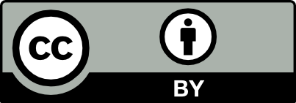 Opettajan palaute vertaispalautteesta, marraskuu 2023, jonka tekijät ovat Taija Udd ja Zsuzsánna Fehér on lisensoitu Creative Commons Nimeä 4.0 Kansainvälinen -lisenssillä. Materiaali on saatavilla osoitteessa kielibuusti.fi. 